Ликвидация задолженности: проверочная работа №5ФИО                                          ГруппаЗадание №1: начертить 2 упрощенных тригонометрических круга 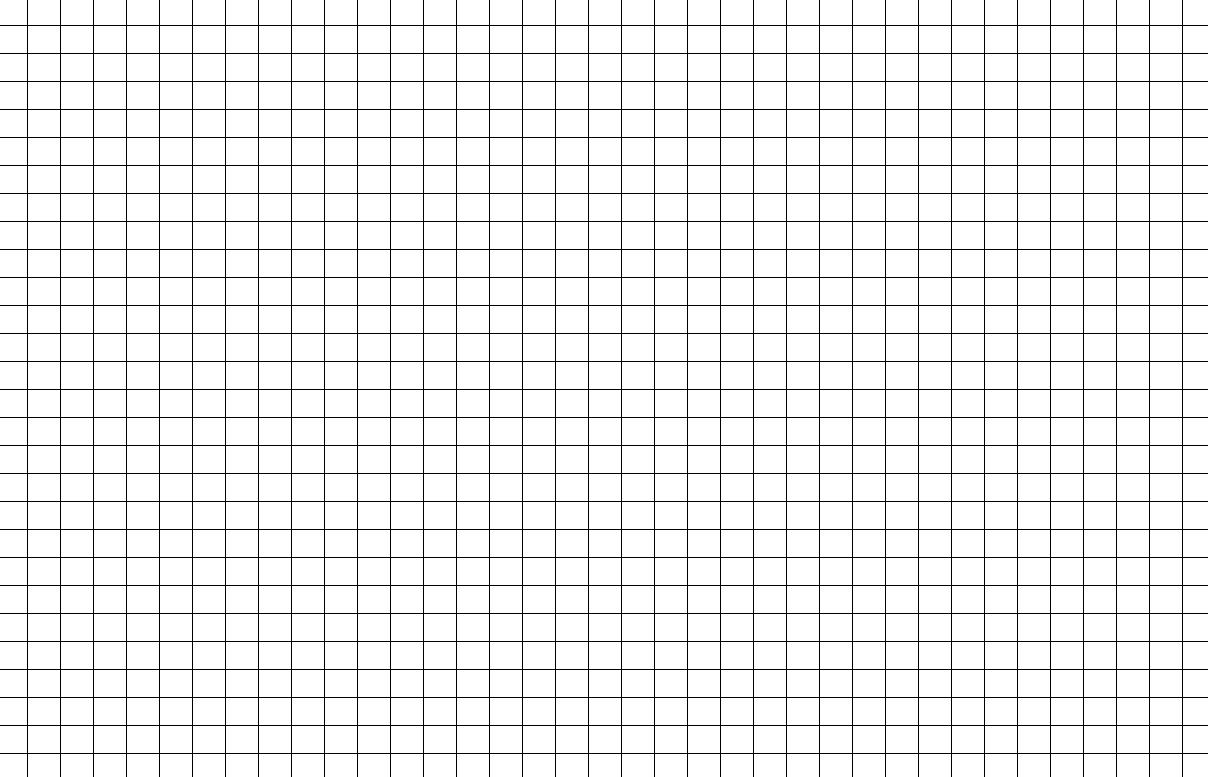 Используя упрощенные тригонометрические круги заполнить таблицу ФИО                                          ГруппаЗадание №2: начертить 2 упрощенных тригонометрических круга Используя упрощенные тригонометрические круги заполнить таблицуФИО                                          ГруппаЗадание №3: начертить 2 упрощенных тригонометрических круга Используя упрощенные тригонометрические круги заполнить таблицуФИО                                          ГруппаЗадание №4: начертить графики функции y=sinx;  y=sinx+2;   y=sinx-2 Задание №5 Начертить графики функций: y=cosx;   y=cos(x-π/2); y=cos(x+π/2)хY=sinxY=-sinxY=-2sinxY=3sinxY=2sinxY=4sinxY=-4sinxY=-3sinxY=-4sinxхY=cosxY=-cosxY=-2cosxY=3cosxY=2cosxY=4cosxY=-4cosxY=-3cosxY=-4cosxхY=sinxY=-sinxY=cosxY=3sinxY=2cjsxY=4sinxY=-4cosxY=-3cosxY=-4sinx